О внесении изменений в постановление от 30.10.2013 № 1557На основании протокола заседания комиссии по вопросам разработки муниципальных программ и контролю за реализацией муниципальных программ от 11.02.2014,руководствуясь статьями 30, 35 Устава города Канска  ПОСТАНОВЛЯЮ:1.Внести в постановление администрации г. Канска от 30.10.2013 № 1557 «Об утверждении муниципальной  программы  города Канска «Социальная поддержка населения» на 2014-2016 годы» следующие изменения: 1.1.В приложении к постановлению: - в паспорте программы строку «Информация по ресурсному обеспечению программы, в том числе в разбивке по источникам финансирования по годам реализации программы»в новой редакции:« 													       »-в разделе 7 «Информация о ресурсном обеспечении и прогнозной оценке расходов на реализацию целей программы с учетом источников финансирования, в том числе федерального, краевого и городского бюджетов»:цифру «1582955,522» заменить на цифру «1583055,522»;цифру «524079,720» заменить на цифру «524179,720»;цифру «4326,422» заменить на цифру «4426,422»;цифру «1395,620» заменить на цифру «1495,620».1.2.Приложения№ 1,2,3  к муниципальной программе изложить в новой редакции согласно приложениям 1, 2, 3 к настоящему постановлению соответственно.1.3.В приложении № 4 к муниципальной подпрограмме:- в паспорте подпрограммы строку «Объёмы и источники финансирования подпрограммы на период действия подпрограммы с указанием на источники финансирования по годам реализации подпрограммы» изложить в следующей редакции:«														»-в разделе 2.7 «Ресурсное обеспечение подпрограммы»:цифру  «198629,722»   заменить на цифру «198729,722», цифру «63898,620» заменить на цифру «63998,620»;цифру «4326,422» заменить на цифру «4426,422», цифру «1395,620» заменить на цифру «1495,620».1.4.Приложения№ 2  к подпрограммам  1,2,3,4  изложить в новой редакции согласно приложениям № 4, 5, 6, 7 к настоящему постановлению соответственно.2.Консультанту главы города по связям с общественностью отдела организационной работы, делопроизводства, кадров и муниципальной службы администрации г. Канска (Никонова Н.И.) опубликовать данное постановление в газете «Официальный Канск», разместить на официальном сайте муниципального образования город Канск в сети Интернет.3.Контроль за исполнением настоящего постановления возложить на  заместителя главы города по социальной политике Н.И. Князеву и заместителя главы города по экономике и финансам Н.В. Кадач.4.Постановление вступает в силу со дня опубликованияи распространяется на правоотношения, возникшие с 1 января 2014 года.Глава города Канска                                                 		       Н.Н.Качан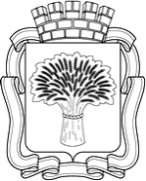 Российская ФедерацияАдминистрация города Канска
Красноярского краяПОСТАНОВЛЕНИЕРоссийская ФедерацияАдминистрация города Канска
Красноярского краяПОСТАНОВЛЕНИЕРоссийская ФедерацияАдминистрация города Канска
Красноярского краяПОСТАНОВЛЕНИЕРоссийская ФедерацияАдминистрация города Канска
Красноярского краяПОСТАНОВЛЕНИЕ07.03.2014№304Информация по ресурсному обеспечению программы, в том числе в разбивке по источникамфинансированияпо годамреализации программыИз средств бюджетов всех уровней за период с 2014 по 2016 гг.  1583055,522  тыс. руб., в том числе:в 2014 году -  524179,720  тыс. руб.;в 2015 году - 548771,501  тыс. руб.;в 2016 году - 510104,301  тыс. руб.Из них:из средств федерального бюджета за период с 2014 по 2016 гг. -  228827,100   тыс. руб.:в 2014 году -  74006,200   тыс. руб.;в 2015 году -  76952,600  тыс. руб.;в 2016 году -  77868,300  тыс. руб.из средств краевого бюджета за период с 2014 по 2016 гг. 1349802,000  тыс. руб., в том числе:в 2014 году - 448677,900  тыс. руб.;в 2015 году - 470353,500  тыс. руб.;в 2016 году -  430770,600 тыс. руб.;из средств  городского  бюджета за период с 2014 по 2016 гг. 4426,422  тыс. руб., в том числе:в 2014 году -1495,620  тыс. руб.;в 2015 году - 1465,401 тыс. руб.;в 2016 году - 1465,401 тыс. руб.Объёмы и источники финансирования подпрограммы на период действия подпрограммы с указанием на источники финансирования по годам реализации подпрограммыИз средств федерального, краевого и городского бюджетов за период с 2014 по 2016 гг. – 198729,722  тыс. руб., в том числе:в 2014 году -  63998,620  тыс. руб.;в 2015 году -  67160,101  тыс. руб.;в 2016 году -  67571,001  тыс. руб.Из них:из средств федерального бюджета за период с 2014 по 2016 гг. -  15291,100  тыс. рублей:в 2014 году -  4847,600тыс. руб.;в 2015 году -  5092,800  тыс. руб.;в 2016 году -  5350,700 тыс. руб.из средств краевого бюджета за период с 2014 по 2016 гг. –  179012,200  тыс. руб., в том числе:в 2014 году -  57655,400  тыс. руб.;в 2015 году - 60601,900тыс. руб.;в 2016 году -  60754,900  тыс. руб.;из средств  городского  бюджета за период с 2014 по 2016 гг. –  4426,422  тыс. руб., в том числе:в 2014 году -  1495,620  тыс. руб.;в 2015 году - 1465,401  тыс. руб.;в 2016 году -  1465,401  тыс. руб.